Муниципальное бюджетное общеобразовательное учреждение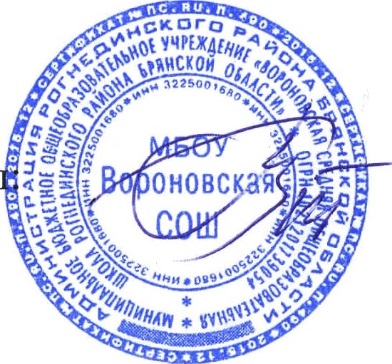 «Вороновская СОШ»принято:                                                                                                 утверждаю:                                                 На Педагогическом совете                                                                                     Директор МБОУ  «Вороновская  СОШ» МБОУ «Вороновская СОШ»                                                                                 ……………………./Пижурин С.В./                                                                                                                                                      Протокол № …10…от……20.05. 2023г.                                                                           Приказ  №…153…..от…20.05.2023г..положение о летней трудовой практикеОбщие положения1.1.Настоящее Положение разработано в соответствии с Законом Российской Федерации №273-ФЗ «Об образовании в Российской Федерации», Законом РФ «Об основных гарантиях прав детей», Уставом МБОУ «Вороновская СОШ»1.2Летняя практика учащихся 5-8,10-х классов организуется с целью создания условий для организованного труда, отдыха, занятости школьников в летний период и предупреждения противоправных действий среди детей и подростков.1.3.Учащиеся привлекаются к летней трудовой практике с согласия их родителей, законных представителей. 1.4.Ответственность за организацию  и проведения летней практики возлагается на заместителя директора по воспитательной работе, классных руководителей, педагогов-организаторов.1.5.Настоящее положение является локальным актом учреждения и определяет основные цели и задачи, порядок прохождения летней трудовой практики в школе.2.Основные задачи летней практики.2.1.Основными задачами во время проведения практики являются:-воспитания любви и бережного отношения к природе и окружающему миру;-формирование основной потребности в труде;-обеспечение в период летних каникул организованное трудовое участие учащихся в благоустройстве школы и пришкольного участка;- практическое закрепление знаний, умений и навыков, полученных в процессе обучения на уроках биологии, технологии, географии.3.Содержание и организация труда во времени летней практики3.1.Основными направлениями деятельности учащихся средних и старших классов на практике являются:-работа на пришкольном участке;-подготовка школы к новому учебному году;-работа  по благоустройству территории.Летняя практика проводится по спланированному графику, утверждаемому директором школы, своевременно доводится до сведения учащихся, их родителей, учителей-предметников, классных руководителей, задействованных в летней практике.Продолжительность рабочего дня не должна превышать 4 часов. Общая продолжительность труда учащихся в период летних каникул не должна превышать 1 недели у учащихся V - VI классов и 2 недель у обучающихся VII, VIII, Х классов. В целях привлечения к труду большего числа школьников возможно проведение летних практических работ в 2-3 потока.График летней трудовой практики своевременно доводится до сведения учащихся, их родителей, учителей-предметников, классных руководителей, задействованных в летней трудовой практике. Объем трудовой практики составляет:учащиеся 5-6-х, классов – 5 дней по 2 часа в день с 10-15 мин. перерывом каждый час;учащиеся 7-8 классов, – 10-12 дней по 2 часа в день с 10-15 мин. перерывом каждый час.Учащиеся 10 класса – 21 день по 2 часа в день.К летним практическим работам в полном объёме привлекаются только здоровые обучающиеся. Обучающиеся, имеющие отклонения в состоянии здоровья, допускаются к работам в объёме согласно заключения врача. Запрещается привлекать к общественно- полезному труду учащихся, имеющих значительное отклонение в состоянии здоровья.Изменение сроков летней практики, её перенос для выезжающих по путёвкам в места отдыха, временно нетрудоспособных, по личным заявлениям родителей допускается с разрешения директора.Занятость обучающихся в общественно-полезном делах или других видах работ вне школы не   освобождает   обучающихся   от   прохождения   летней   трудовой    практики. Прохождение учащимися летней трудовой практики на базе других образовательных учреждений, в том числе, на базе дополнительных образовательных учреждений, спортивных учреждений и др. не может быть зачтено как отработка школьной летней практики.Обучающиеся, не прошедшие летнюю трудовую практику (с 1 июня по 31 августа), могут быть допущены к ее прохождению в течение учебного года в свободное от уроков время на добровольной основе.Ответственные за проведение летней трудовой практики назначаются приказом директора школы.Итоги летней трудовой практики учащихся подводятся в первой декаде сентября на совещании при директоре.Охрана труда.Директор, заместитель директора, педагоги и лица их заменяющие организуют летнюю трудовую практику в строгом соответствии с правилами и нормами охраны труда, техники безопасности, санитарии, согласовывают виды работ, условия труда, несут личную ответственность за  безопасность.Обучающиеся допускаются к участию в летней трудовой практике после предварительного медицинского допуска, обучения безопасным приёмам труда, проведения с ними инструктажа с регистрацией в журнале установленной формы.Запрещается привлечение школьников к работам, противопоказанным их возрасту, в ночное время, в праздничные дни, связанными с применением ядохимикатов, а также с подъёмом и перемещением тяжестей свыше норм, установленных для подростков.Контроль  за обеспечением здоровых и безопасных условий прохождения летней трудовой  практики осуществляет администрация.Руководство летними практическими работами.Руководство летними практическими работами обучающихся осуществляется администрацией школы.За организацию летних практических работ обучающихся школы отвечает директор школы, учитель, ответственный за летнюю практику, заместитель директора по УВР.На директора школы возлагается:ответственность за соблюдение трудового законодательства;определение содержания труда обучающихся;подбор и назначение учителя, ответственного за прохождение летней трудовой практики учащихся;организация необходимой материальной базы;создание безопасных и здоровых условий труда, а в необходимых случаях и быта обучающихся;оказание помощи в области руководства летними практическими работами обучающихся;установление необходимых связей с предприятиями, учреждениями, организациями, общественностью.На учителя, ответственного за прохождение летней трудовой практики, возлагается:планирование летних практических работ обучающихся, организация обсуждения плана на совещании при директоре школы;руководство формированием трудовых коллективов учащихся, их подготовкой к участию в летних практических работах;обеспечение чёткой организации и охраны труда обучающихся, воспитательной работы с обучающимися в период летних практических работ.ответственность за качество и объем выполненных работ.На заместителя директора по УВР возлагается:планирование совместно с  ответственным за организацию летней трудовой практики  практических работ учащихся;обеспечение четкой организации труда учащихся;обеспечение, инвентарем;создание безопасных и здоровых условий труда.Классные руководители, учителя – предметники в тесном контакте с ученическим самоуправлением и (или) родительским комитетом участвуют в подготовке к летним практическим работам – в их планировании, формировании трудовых коллективов, в обучении учащихся.Непосредственное руководство летними практическими работами осуществляет учитель, ответственный за прохождение летней трудовой практики. Он организует труд обучающихся, проводит воспитательную работу, несёт персональную ответственность за состояние дел в трудовом коллективе учащихся. В организации производственной и воспитательной работы ему оказывает помощь выделенные для этого учителя, работники школы.Учитель, ответственный за прохождение летней трудовой практики, ведёт документацию:журнал инструктажей по технике безопасности;журнал учёта посещаемости;журнал учёта проделанной работы.Ответственность участников летних практических работОбучающиеся обязаны соблюдать технику безопасности при проведении работ, неукоснительно выполнять все требования руководителя летних практически работ, других работников школы. Прохождение летних практически работ является обязательным для всех учащихся, за исключением случаев указанных в п. 3.5.Классные руководители несут ответственность за учёт и контроль прохождения обучающимися летних практических работ.Учитель, ответственный за прохождение летней трудовой практики, несёт персональную ответственность за качество и объём выполненных работ, за состояние дел в трудовом коллективе учащихся.Директору МБОУ  «Вороновская СОШ»  Пижурину С.В..От 	(Ф.И.О. родителя (законного представителя))ЗАЯВЛЕНИЕ-СОГЛАСИЕОбучающегося и его родителя (законного представителя) на привлечение обучающегося к прохождению летней трудовой практики в школе.В целях воспитания любви и бережного отношения к школе и окружающему миру, формирования осознанной потребности в труде, практического закрепления знаний, умений и навыков, полученных в процессе обучения на уроках биологии, технологии, географии, даем согласие на привлечение нашего ребенка  	 	, обучающегося__	класса МБОУ «Вороновская СОШ» к участию в период летних каникул в общественно-полезном труде: работа на пришкольном участке, подготовка школы к новому учебному году, работа по благоустройству территории школы.Администрация МБОУ  «Вороновская СОШ» обязуется следить за тем, чтобы труд осуществлялся в соответствии с требованиями санитарных норм, норм охраны труда и техники безопасности, под присмотром ответственных лиц, в соответствии с «Положением о летней трудовой практике».Настоящее согласие вступает в силу со дня его подписания и действует в течение периода летней трудовой практики.Данное Согласие может быть отозвано в любой момент по письменному заявлению.(дата)	Подпись родителя(законного представителя)